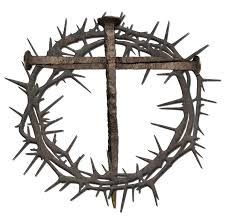 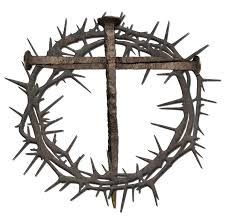 ‘My Saviour’s Love’A musical interpretation of the events of Easter      Saturday 06 May6.30pmVenue: South Yardley Methodist Church(Corner of Broadyates Road and Coventry Road                      just off the Swan Island, Yardley)Tickets: £3 Adults, Children free                     includes buffet supperPlease email Sue on gaug4752@aol.com                                      if you would like to attend.